			Employment Application 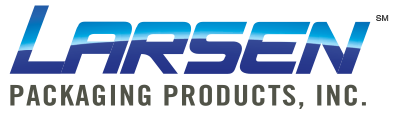 I authorize Larsen Packaging Products/Arthur J Gallagher Risk Management Services, Inc. to perform a Department of Motor Vehicles check for the purpose of determining whether or not I will be insurable as a driver on the Larsen Packaging Products Auto Insurance Policy.     ______________________________ (Initial)Applicant InformationApplicant InformationApplicant InformationApplicant InformationApplicant InformationApplicant InformationApplicant InformationApplicant InformationApplicant InformationApplicant InformationApplicant InformationApplicant InformationApplicant InformationApplicant InformationApplicant InformationApplicant InformationApplicant InformationApplicant InformationApplicant InformationApplicant InformationApplicant InformationApplicant InformationApplicant InformationApplicant InformationApplicant InformationApplicant InformationApplicant InformationApplicant InformationApplicant InformationApplicant InformationApplicant InformationApplicant InformationApplicant InformationApplicant InformationApplicant InformationApplicant InformationApplicant InformationApplicant InformationApplicant InformationApplicant InformationApplicant InformationApplicant InformationApplicant InformationApplicant InformationApplicant InformationApplicant InformationApplicant InformationApplicant InformationApplicant InformationApplicant InformationFull Name:Full Name:Full Name:Full Name:Date:Date:Date:Date:	Last	Last	Last	Last	Last	Last	Last	Last	Last	Last	Last	Last	Last	Last	Last	Last	Last	Last	LastFirstFirstFirstFirstFirstFirstFirstFirstFirstFirstFirstFirstFirstFirstFirstFirstFirstM.I.M.I.M.I.M.I.M.I.M.I.M.I.M.I.M.I.M.I.M.I.M.I.M.I.M.I.Address:Address:Address:Address:	Street Address	Street Address	Street Address	Street Address	Street Address	Street Address	Street Address	Street Address	Street Address	Street Address	Street Address	Street Address	Street Address	Street Address	Street Address	Street Address	Street Address	Street Address	Street Address	Street Address	Street Address	Street Address	Street Address	Street Address	Street Address	Street Address	Street Address	Street Address	Street Address	Street Address	Street Address	Street Address	Street Address	Street Address	Street Address	Street AddressApartment/Unit #Apartment/Unit #Apartment/Unit #Apartment/Unit #Apartment/Unit #Apartment/Unit #Apartment/Unit #Apartment/Unit #Apartment/Unit #Apartment/Unit #Apartment/Unit #Apartment/Unit #Apartment/Unit #Apartment/Unit #	City	City	City	City	City	City	City	City	City	City	City	City	City	City	City	City	City	City	City	City	City	City	City	City	City	City	City	City	City	City	City	City	City	City	City	CityStateStateStateStateStateStateStateStateZIP CodeZIP CodeZIP CodeZIP CodeZIP CodeZIP CodePhone:(____) _____________(____) _____________(____) _____________(____) _____________(____) _____________(____) _____________(____) _____________(____) _____________(____) _____________(____) _____________(____) _____________(____) _____________(____) _____________(____) _____________(____) _____________(____) _____________(____) _____________(____) _____________(____) _____________(____) _____________(____) _____________E-mail Address:  E-mail Address:  E-mail Address:  E-mail Address:  E-mail Address:  E-mail Address:  E-mail Address:  E-mail Address:  ________________________________________________________________________________________________________________________________________________________________________________________________________________________________________________________________________________________________________________________________________________________________________________________________________________________________________________________________________________________________________________________________________________________________________________________________________________________Date Available: Date Available: Date Available: Date Available: Date Available: Date Available: ___________    ___________    ___________    ___________    ___________    ___________    ___________    ___________    Desired Salary:Desired Salary:Desired Salary:Desired Salary:Desired Salary:Desired Salary:Desired Salary:Desired Salary:$______________$______________$______________$______________$______________$______________$______________Position Applied for:Position Applied for:Position Applied for:Position Applied for:Position Applied for:Position Applied for:Position Applied for:Position Applied for:Position Applied for:___________________________________________________________________________________________________________________________________________________________________________________________________________________________________________________________________________________________________________________________________________________________________________________________________________________________________________________________________________________________________________________________________________________________________________________________________________________________________________________________________________________________________________________________________________________________________________________________________________If hired, can you provide proof that you are eligible to work in the United States?If hired, can you provide proof that you are eligible to work in the United States?If hired, can you provide proof that you are eligible to work in the United States?If hired, can you provide proof that you are eligible to work in the United States?If hired, can you provide proof that you are eligible to work in the United States?If hired, can you provide proof that you are eligible to work in the United States?If hired, can you provide proof that you are eligible to work in the United States?If hired, can you provide proof that you are eligible to work in the United States?If hired, can you provide proof that you are eligible to work in the United States?If hired, can you provide proof that you are eligible to work in the United States?If hired, can you provide proof that you are eligible to work in the United States?If hired, can you provide proof that you are eligible to work in the United States?If hired, can you provide proof that you are eligible to work in the United States?If hired, can you provide proof that you are eligible to work in the United States?If hired, can you provide proof that you are eligible to work in the United States?If hired, can you provide proof that you are eligible to work in the United States?If hired, can you provide proof that you are eligible to work in the United States?YESYESYESYESNONOHave you ever worked for this company?Have you ever worked for this company?Have you ever worked for this company?Have you ever worked for this company?Have you ever worked for this company?Have you ever worked for this company?Have you ever worked for this company?Have you ever worked for this company?Have you ever worked for this company?Have you ever worked for this company?Have you ever worked for this company?Have you ever worked for this company?Have you ever worked for this company?Have you ever worked for this company?Have you ever worked for this company?Have you ever worked for this company?Have you ever worked for this company?YESYESYESYESNONO  If yes, when?   If yes, when?   If yes, when?   If yes, when?   If yes, when?   If yes, when?   If yes, when?   If yes, when?   If yes, when? _________  What Position?__________________  What Position?__________________  What Position?__________________  What Position?__________________  What Position?__________________  What Position?__________________  What Position?__________________  What Position?__________________  What Position?__________________  What Position?__________________  What Position?__________________  What Position?__________________  What Position?__________________  What Position?__________________  What Position?__________________  What Position?__________________  What Position?__________________  What Position?_________EducationEducationEducationEducationEducationEducationEducationEducationEducationEducationEducationEducationEducationEducationEducationEducationEducationEducationEducationEducationEducationEducationEducationEducationEducationEducationEducationEducationEducationEducationEducationEducationEducationEducationEducationEducationEducationEducationEducationEducationEducationEducationEducationEducationEducationEducationEducationEducationEducationEducationHigh School:High School:High School:High School:High School:_________________________________________________________________________________________________________________________________________________________________________________________________________________________________________________________________________________________________________________________________________________________Address:Address:Address:Address:Address:Address:________________________________________________________________________________________________________________________________________________________________________________________________________________________________________________________________________________________________________________________________________________________________________________________________________________________________________________________________________________________________________________________________________________________________________________________________________________________________________________________________________________________________________________________________________________________________________________________________________________________________________________________________________________________________________________________________________________________________________________________________________________________Did you graduate?Did you graduate?Did you graduate?Did you graduate?Did you graduate?Did you graduate?Did you graduate?Did you graduate?Did you graduate?Did you graduate?YESYESNONONONONONODegree:Degree:Degree:Degree:Degree:Degree:______________________________________________________________________________________________________________________________________________________________________________________________College:College:College:College:________________________________________________________________________________________________________________________________________________________________________________________________________________________________________________________________________________________________________________________________Address:Address:Address:Address:Address:Address:________________________________________________________________________________________________________________________________________________________________________________________________________________________________________________________________________________________________________________________________________________________________________________________________________________________________________________________________________________________________________________________________________________________________________________________________________________________________________________________________________________________________________________________________________________________________________________________________________________________________________________________________________________________________________________________________________________________________________________________________________________________Did you graduate?Did you graduate?Did you graduate?Did you graduate?Did you graduate?Did you graduate?Did you graduate?Did you graduate?Did you graduate?Did you graduate?YESYESNONONONONONODegree:Degree:Degree:Degree:Degree:Degree:______________________________________________________________________________________________________________________________________________________________________________________________Other:____________________________________________________________________________________________________________________________________________________________________________________________________________________________________________________________________________________________________________________________________________________________________________________________________________________________________________________________________________________________________________________________________________________Address:Address:Address:Address:Address:Address:________________________________________________________________________________________________________________________________________________________________________________________________________________________________________________________________________________________________________________________________________________________________________________________________________________________________________________________________________________________________________________________________________________________________________________________________________________________________________________________________________________________________________________________________________________________________________________________________________________________________________________________________________________________________________________________________________________________________________________________________________________________Did you graduate?Did you graduate?Did you graduate?Did you graduate?Did you graduate?Did you graduate?Did you graduate?Did you graduate?Did you graduate?Did you graduate?YESYESNONONONONONODegree:Degree:Degree:Degree:Degree:Degree:______________________________________________________________________________________________________________________________________________________________________________________________ReferencesReferencesReferencesReferencesReferencesReferencesReferencesReferencesReferencesReferencesReferencesReferencesReferencesReferencesReferencesReferencesReferencesReferencesReferencesReferencesReferencesReferencesReferencesReferencesReferencesReferencesReferencesReferencesReferencesReferencesReferencesReferencesReferencesReferencesReferencesReferencesReferencesReferencesReferencesReferencesReferencesReferencesReferencesReferencesReferencesReferencesReferencesReferencesReferencesReferencesPlease list three professional references.Please list three professional references.Please list three professional references.Please list three professional references.Please list three professional references.Please list three professional references.Please list three professional references.Please list three professional references.Please list three professional references.Please list three professional references.Please list three professional references.Please list three professional references.Please list three professional references.Please list three professional references.Please list three professional references.Please list three professional references.Please list three professional references.Please list three professional references.Please list three professional references.Please list three professional references.Please list three professional references.Please list three professional references.Please list three professional references.Please list three professional references.Please list three professional references.Please list three professional references.Please list three professional references.Please list three professional references.Please list three professional references.Please list three professional references.Please list three professional references.Please list three professional references.Please list three professional references.Please list three professional references.Please list three professional references.Please list three professional references.Please list three professional references.Please list three professional references.Please list three professional references.Please list three professional references.Please list three professional references.Please list three professional references.Please list three professional references.Please list three professional references.Please list three professional references.Please list three professional references.Please list three professional references.Please list three professional references.Please list three professional references.Please list three professional references.Full Name:            Full Name:            Full Name:            Full Name:              ___________________________________  ___________________________________  ___________________________________  ___________________________________  ___________________________________  ___________________________________  ___________________________________  ___________________________________  ___________________________________  ___________________________________  ___________________________________  ___________________________________  ___________________________________  ___________________________________  ___________________________________  ___________________________________  ___________________________________  ___________________________________  ___________________________________  ___________________________________Relationship:  Relationship:  Relationship:  Relationship:  Relationship:  Relationship:  _____________________________________   _____________________________________   _____________________________________   _____________________________________   _____________________________________   _____________________________________   _____________________________________   _____________________________________   _____________________________________   _____________________________________   _____________________________________   _____________________________________   _____________________________________   _____________________________________   _____________________________________   _____________________________________   _____________________________________   _____________________________________   _____________________________________   _____________________________________   Company:Company:Company:Company:  ___________________________________       ___________________________________       ___________________________________       ___________________________________       ___________________________________       ___________________________________       ___________________________________       ___________________________________       ___________________________________       ___________________________________       ___________________________________       ___________________________________       ___________________________________       ___________________________________       ___________________________________       ___________________________________       ___________________________________       ___________________________________       ___________________________________       ___________________________________       ___________________________________       ___________________________________       ___________________________________       ___________________________________       ___________________________________       ___________________________________       ___________________________________       ___________________________________       ___________________________________       ___________________________________     Address:    Address:    Address:         ___________________________________     Phone:  (____)  _____________     ___________________________________     Phone:  (____)  _____________     ___________________________________     Phone:  (____)  _____________     ___________________________________     Phone:  (____)  _____________     ___________________________________     Phone:  (____)  _____________     ___________________________________     Phone:  (____)  _____________     ___________________________________     Phone:  (____)  _____________     ___________________________________     Phone:  (____)  _____________     ___________________________________     Phone:  (____)  _____________     ___________________________________     Phone:  (____)  _____________     ___________________________________     Phone:  (____)  _____________     ___________________________________     Phone:  (____)  _____________     ___________________________________     Phone:  (____)  _____________     ___________________________________     Phone:  (____)  _____________     ___________________________________     Phone:  (____)  _____________     ___________________________________     Phone:  (____)  _____________     ___________________________________     Phone:  (____)  _____________     ___________________________________     Phone:  (____)  _____________     ___________________________________     Phone:  (____)  _____________     ___________________________________     Phone:  (____)  _____________     ___________________________________     Phone:  (____)  _____________     ___________________________________     Phone:  (____)  _____________     ___________________________________     Phone:  (____)  _____________     ___________________________________     Phone:  (____)  _____________     ___________________________________     Phone:  (____)  _____________     ___________________________________     Phone:  (____)  _____________     ___________________________________     Phone:  (____)  _____________     ___________________________________     Phone:  (____)  _____________     ___________________________________     Phone:  (____)  _____________     ___________________________________     Phone:  (____)  _____________     ___________________________________     Phone:  (____)  _____________     ___________________________________     Phone:  (____)  _____________     ___________________________________     Phone:  (____)  _____________     ___________________________________     Phone:  (____)  _____________     ___________________________________     Phone:  (____)  _____________     ___________________________________     Phone:  (____)  _____________     ___________________________________     Phone:  (____)  _____________     ___________________________________     Phone:  (____)  _____________     ___________________________________     Phone:  (____)  _____________     ___________________________________     Phone:  (____)  _____________     ___________________________________     Phone:  (____)  _____________     ___________________________________     Phone:  (____)  _____________     ___________________________________     Phone:  (____)  _____________     ___________________________________     Phone:  (____)  _____________     ___________________________________     Phone:  (____)  _____________     ___________________________________     Phone:  (____)  _____________     ___________________________________     Phone:  (____)  _____________Full Name:Full Name:Full Name:Full Name:________________________________________________________________________________________________________________________________________________________________________________________________________________________________________________________________________________________________________________________________________________________________________________________________________________________________________________________________________________________________________________________________________________________________________________________________________________________________________________________________________________________________________________________________________________Relationship:Relationship:Relationship:Relationship:Relationship:Relationship:_____________________________________          _____________________________________          _____________________________________          _____________________________________          _____________________________________          _____________________________________          _____________________________________          _____________________________________          _____________________________________          _____________________________________          _____________________________________          _____________________________________          _____________________________________          _____________________________________          _____________________________________          _____________________________________          _____________________________________          _____________________________________          _____________________________________          _____________________________________          Company:Company:Company:Company:____________________________________     ____________________________________     ____________________________________     ____________________________________     ____________________________________     ____________________________________     ____________________________________     ____________________________________     ____________________________________     ____________________________________     ____________________________________     ____________________________________     ____________________________________     ____________________________________     ____________________________________     ____________________________________     ____________________________________     ____________________________________     ____________________________________     ____________________________________     ____________________________________     ____________________________________     ____________________________________     ____________________________________     ____________________________________     ____________________________________     ____________________________________     ____________________________________     ____________________________________     Address:Address:Address:Address:____________________________________     Phone:  (____)  _________________________________________________     Phone:  (____)  _________________________________________________     Phone:  (____)  _________________________________________________     Phone:  (____)  _________________________________________________     Phone:  (____)  _________________________________________________     Phone:  (____)  _________________________________________________     Phone:  (____)  _________________________________________________     Phone:  (____)  _________________________________________________     Phone:  (____)  _________________________________________________     Phone:  (____)  _________________________________________________     Phone:  (____)  _________________________________________________     Phone:  (____)  _________________________________________________     Phone:  (____)  _________________________________________________     Phone:  (____)  _________________________________________________     Phone:  (____)  _________________________________________________     Phone:  (____)  _________________________________________________     Phone:  (____)  _________________________________________________     Phone:  (____)  _________________________________________________     Phone:  (____)  _________________________________________________     Phone:  (____)  _________________________________________________     Phone:  (____)  _________________________________________________     Phone:  (____)  _________________________________________________     Phone:  (____)  _________________________________________________     Phone:  (____)  _________________________________________________     Phone:  (____)  _________________________________________________     Phone:  (____)  _________________________________________________     Phone:  (____)  _________________________________________________     Phone:  (____)  _________________________________________________     Phone:  (____)  _________________________________________________     Phone:  (____)  _________________________________________________     Phone:  (____)  _________________________________________________     Phone:  (____)  _________________________________________________     Phone:  (____)  _________________________________________________     Phone:  (____)  _________________________________________________     Phone:  (____)  _________________________________________________     Phone:  (____)  _________________________________________________     Phone:  (____)  _________________________________________________     Phone:  (____)  _________________________________________________     Phone:  (____)  _________________________________________________     Phone:  (____)  _________________________________________________     Phone:  (____)  _________________________________________________     Phone:  (____)  _________________________________________________     Phone:  (____)  _________________________________________________     Phone:  (____)  _________________________________________________     Phone:  (____)  _________________________________________________     Phone:  (____)  _____________Previous EmploymentPrevious EmploymentPrevious EmploymentPrevious EmploymentPrevious EmploymentPrevious EmploymentPrevious EmploymentPrevious EmploymentPrevious EmploymentPrevious EmploymentPrevious EmploymentPrevious EmploymentPrevious EmploymentPrevious EmploymentPrevious EmploymentPrevious EmploymentPrevious EmploymentPrevious EmploymentPrevious EmploymentPrevious EmploymentPrevious EmploymentPrevious EmploymentPrevious EmploymentPrevious EmploymentPrevious EmploymentPrevious EmploymentPrevious EmploymentPrevious EmploymentPrevious EmploymentPrevious EmploymentPrevious EmploymentPrevious EmploymentPrevious EmploymentPrevious EmploymentPrevious EmploymentPrevious EmploymentPrevious EmploymentPrevious EmploymentPrevious EmploymentPrevious EmploymentPrevious EmploymentPrevious EmploymentPrevious EmploymentPrevious EmploymentPrevious EmploymentPrevious EmploymentPrevious EmploymentPrevious EmploymentPrevious EmploymentPrevious EmploymentPlease list the names of your present or previous employers in chronological order with present or last employer listed first.  Be sure to account for all periods of time including any period of unemployment.  If self-employed, give firm name and supply business references. Please list the names of your present or previous employers in chronological order with present or last employer listed first.  Be sure to account for all periods of time including any period of unemployment.  If self-employed, give firm name and supply business references. Please list the names of your present or previous employers in chronological order with present or last employer listed first.  Be sure to account for all periods of time including any period of unemployment.  If self-employed, give firm name and supply business references. Please list the names of your present or previous employers in chronological order with present or last employer listed first.  Be sure to account for all periods of time including any period of unemployment.  If self-employed, give firm name and supply business references. Please list the names of your present or previous employers in chronological order with present or last employer listed first.  Be sure to account for all periods of time including any period of unemployment.  If self-employed, give firm name and supply business references. Please list the names of your present or previous employers in chronological order with present or last employer listed first.  Be sure to account for all periods of time including any period of unemployment.  If self-employed, give firm name and supply business references. Please list the names of your present or previous employers in chronological order with present or last employer listed first.  Be sure to account for all periods of time including any period of unemployment.  If self-employed, give firm name and supply business references. Please list the names of your present or previous employers in chronological order with present or last employer listed first.  Be sure to account for all periods of time including any period of unemployment.  If self-employed, give firm name and supply business references. Please list the names of your present or previous employers in chronological order with present or last employer listed first.  Be sure to account for all periods of time including any period of unemployment.  If self-employed, give firm name and supply business references. Please list the names of your present or previous employers in chronological order with present or last employer listed first.  Be sure to account for all periods of time including any period of unemployment.  If self-employed, give firm name and supply business references. Please list the names of your present or previous employers in chronological order with present or last employer listed first.  Be sure to account for all periods of time including any period of unemployment.  If self-employed, give firm name and supply business references. Please list the names of your present or previous employers in chronological order with present or last employer listed first.  Be sure to account for all periods of time including any period of unemployment.  If self-employed, give firm name and supply business references. Please list the names of your present or previous employers in chronological order with present or last employer listed first.  Be sure to account for all periods of time including any period of unemployment.  If self-employed, give firm name and supply business references. Please list the names of your present or previous employers in chronological order with present or last employer listed first.  Be sure to account for all periods of time including any period of unemployment.  If self-employed, give firm name and supply business references. Please list the names of your present or previous employers in chronological order with present or last employer listed first.  Be sure to account for all periods of time including any period of unemployment.  If self-employed, give firm name and supply business references. Please list the names of your present or previous employers in chronological order with present or last employer listed first.  Be sure to account for all periods of time including any period of unemployment.  If self-employed, give firm name and supply business references. Please list the names of your present or previous employers in chronological order with present or last employer listed first.  Be sure to account for all periods of time including any period of unemployment.  If self-employed, give firm name and supply business references. Please list the names of your present or previous employers in chronological order with present or last employer listed first.  Be sure to account for all periods of time including any period of unemployment.  If self-employed, give firm name and supply business references. Please list the names of your present or previous employers in chronological order with present or last employer listed first.  Be sure to account for all periods of time including any period of unemployment.  If self-employed, give firm name and supply business references. Please list the names of your present or previous employers in chronological order with present or last employer listed first.  Be sure to account for all periods of time including any period of unemployment.  If self-employed, give firm name and supply business references. Please list the names of your present or previous employers in chronological order with present or last employer listed first.  Be sure to account for all periods of time including any period of unemployment.  If self-employed, give firm name and supply business references. Please list the names of your present or previous employers in chronological order with present or last employer listed first.  Be sure to account for all periods of time including any period of unemployment.  If self-employed, give firm name and supply business references. Please list the names of your present or previous employers in chronological order with present or last employer listed first.  Be sure to account for all periods of time including any period of unemployment.  If self-employed, give firm name and supply business references. Please list the names of your present or previous employers in chronological order with present or last employer listed first.  Be sure to account for all periods of time including any period of unemployment.  If self-employed, give firm name and supply business references. Please list the names of your present or previous employers in chronological order with present or last employer listed first.  Be sure to account for all periods of time including any period of unemployment.  If self-employed, give firm name and supply business references. Company:Company:Company:Company:____________________________________________________________________________________________________________________________________________________________________________________________________________________________________________________________________________________________________________________________________________________________________________________________________________________________________________________________________________________________________________________________________________________________________________________________________________________________________________________________________________________________________________________________________________________________________________________________________________________________________________________________________________________________________________________________________________________________________________________________________________________________________________________________________________________________________________________________________________Phone:Phone:Phone:Phone:Phone:Phone:Phone:Phone:Phone:Phone:Phone:(_____) _______________(_____) _______________(_____) _______________(_____) _______________(_____) _______________(_____) _______________(_____) _______________(_____) _______________(_____) _______________(_____) _______________Address:Address:Address:Address:____________________________________________________________________________________________________________________________________________________________________________________________________________________________________________________________________________________________________________________________________________________________________________________________________________________________________________________________________________________________________________________________________________________________________________________________________________________________________________________________________________________________________________________________________________________________________________________________________________________________________________________________________________________________________________________________________________________________________________________________________________________________________________________________________________________________________________________________________________Supervisor:Supervisor:Supervisor:Supervisor:Supervisor:Supervisor:Supervisor:Supervisor:Supervisor:Supervisor:__________________________________________________________________________________________________________________________________________________________________________________________________________________________________________________Job Title:Job Title:Job Title:Job Title:____________________________________________________________________________________________________________________________________________________________________________________________________________________________________________________________________________________________________________________________________________________________________________Responsibilities:Responsibilities:Responsibilities:Responsibilities:Responsibilities:Responsibilities:Responsibilities:________________________________________________________________________________________________________________________________________________________________________________________________________________________________________________________________________________________________________________________________________________________________________________________________________________________________________________________________________________________________________________________________________________________________________________________________________________________________________________________________________________________________________________________________________________________________________________________________________________________________________________________________________________________________________________________________________________________________________________________________________________________________________________________________________________________________________________________________________________________________________________________________________________________________________________________________________________________________________________________________________________________________________________________________________________________________________________________________________________________________________________________________________________________________________________________________________________________________________________________________________________________________________________________________________________________________________________________________________________________________________________________________________________________________________________________________________________________________________________________________________________________________________________________________________________________________________________________________________________________________________________________________________________________________________________________________________________________________________________________________________________________________________________________________________________________________________________________________________________________________________________________________________________________________________________________________________________________________________________________________________________________________________________________________________________________________________________________________________________________________________________________________________________________________________________________________________________________________________________________________________________________________________________________________________________________________________________________________________________________________________________________________________________________________________________________________________________________________________________________________________________________________________________________________________________________________________________________________________________________________________________________________________________________________________________From:____________________________________________________________________________________________________To:To:____________________________________Reason for Leaving:Reason for Leaving:Reason for Leaving:Reason for Leaving:Reason for Leaving:Reason for Leaving:Reason for Leaving:Reason for Leaving:Reason for Leaving:Reason for Leaving:_________________________________________________________________________________________________________________________________________________________________________________________________________________________________________________________________________________________________________________________________________________________________________________________________________________________________________________________________________________________________________________________________________________________________________________________________________________________________________________________________________________________________________________________________________________________________________________________________________________________________________________________________________________________________________________________________May we contact your previous supervisor for a reference?May we contact your previous supervisor for a reference?May we contact your previous supervisor for a reference?May we contact your previous supervisor for a reference?May we contact your previous supervisor for a reference?May we contact your previous supervisor for a reference?May we contact your previous supervisor for a reference?May we contact your previous supervisor for a reference?May we contact your previous supervisor for a reference?May we contact your previous supervisor for a reference?May we contact your previous supervisor for a reference?May we contact your previous supervisor for a reference?May we contact your previous supervisor for a reference?May we contact your previous supervisor for a reference?May we contact your previous supervisor for a reference?May we contact your previous supervisor for a reference?May we contact your previous supervisor for a reference?May we contact your previous supervisor for a reference?May we contact your previous supervisor for a reference?May we contact your previous supervisor for a reference?May we contact your previous supervisor for a reference?May we contact your previous supervisor for a reference?May we contact your previous supervisor for a reference?YESYESYESYESYESNONONONONONONOCompany:Company:Company:Company:____________________________________________________________________________________________________________________________________________________________________________________________________________________________________________________________________________________________________________________________________________________________________________________________________________________________________________________________________________________________________________________________________________________________________________________________________________________________________________________________________________________________________________________________________________________________________________________________________________________________________________________________________________________________________________________________________________________________________________________________________________________________________________________________________________________________________________________________________________Phone:Phone:Phone:Phone:Phone:Phone:Phone:Phone:Phone:Phone:Phone:(_____) _______________(_____) _______________(_____) _______________(_____) _______________(_____) _______________(_____) _______________(_____) _______________(_____) _______________(_____) _______________(_____) _______________Address:Address:Address:Address:____________________________________________________________________________________________________________________________________________________________________________________________________________________________________________________________________________________________________________________________________________________________________________________________________________________________________________________________________________________________________________________________________________________________________________________________________________________________________________________________________________________________________________________________________________________________________________________________________________________________________________________________________________________________________________________________________________________________________________________________________________________________________________________________________________________________________________________________________________Supervisor:Supervisor:Supervisor:Supervisor:Supervisor:Supervisor:Supervisor:Supervisor:Supervisor:Supervisor:__________________________________________________________________________________________________________________________________________________________________________________________________________________________________________________Job Title:Job Title:Job Title:Job Title:____________________________________________________________________________________________________________________________________________________________________________________________________________________________________________________________________________________________________________________________________________________________________________Responsibilities:Responsibilities:Responsibilities:Responsibilities:Responsibilities:Responsibilities:Responsibilities:________________________________________________________________________________________________________________________________________________________________________________________________________________________________________________________________________________________________________________________________________________________________________________________________________________________________________________________________________________________________________________________________________________________________________________________________________________________________________________________________________________________________________________________________________________________________________________________________________________________________________________________________________________________________________________________________________________________________________________________________________________________________________________________________________________________________________________________________________________________________________________________________________________________________________________________________________________________________________________________________________________________________________________________________________________________________________________________________________________________________________________________________________________________________________________________________________________________________________________________________________________________________________________________________________________________________________________________________________________________________________________________________________________________________________________________________________________________________________________________________________________________________________________________________________________________________________________________________________________________________________________________________________________________________________________________________________________________________________________________________________________________________________________________________________________________________________________________________________________________________________________________________________________________________________________________________________________________________________________________________________________________________________________________________________________________________________________________________________________________________________________________________________________________________________________________________________________________________________________________________________________________________________________________________________________________________________________________________________________________________________________________________________________________________________________________________________________________________________________________________________________________________________________________________________________________________________________________________________________________________________________________________________________________________________________From:____________________________________________________________________________________________________To:To:____________________________________Reason for Leaving:Reason for Leaving:Reason for Leaving:Reason for Leaving:Reason for Leaving:Reason for Leaving:Reason for Leaving:Reason for Leaving:Reason for Leaving:Reason for Leaving:_________________________________________________________________________________________________________________________________________________________________________________________________________________________________________________________________________________________________________________________________________________________________________________________________________________________________________________________________________________________________________________________________________________________________________________________________________________________________________________________________________________________________________________________________________________________________________________________________________________________________________________________________________________________________________________________________May we contact your previous supervisor for a reference?May we contact your previous supervisor for a reference?May we contact your previous supervisor for a reference?May we contact your previous supervisor for a reference?May we contact your previous supervisor for a reference?May we contact your previous supervisor for a reference?May we contact your previous supervisor for a reference?May we contact your previous supervisor for a reference?May we contact your previous supervisor for a reference?May we contact your previous supervisor for a reference?May we contact your previous supervisor for a reference?May we contact your previous supervisor for a reference?May we contact your previous supervisor for a reference?May we contact your previous supervisor for a reference?May we contact your previous supervisor for a reference?May we contact your previous supervisor for a reference?May we contact your previous supervisor for a reference?May we contact your previous supervisor for a reference?May we contact your previous supervisor for a reference?May we contact your previous supervisor for a reference?May we contact your previous supervisor for a reference?May we contact your previous supervisor for a reference?May we contact your previous supervisor for a reference?YESYESYESYESYESNONONONONONONOCompany:Company:Company:Company:____________________________________________________________________________________________________________________________________________________________________________________________________________________________________________________________________________________________________________________________________________________________________________________________________________________________________________________________________________________________________________________________________________________________________________________________________________________________________________________________________________________________________________________________________________________________________________________________________________________________________________________________________________________________________________________________________________________________________________________________________________________________________________________________________________________________________________________________________________Phone:Phone:Phone:Phone:Phone:Phone:Phone:Phone:Phone:Phone:Phone:(_____) _______________(_____) _______________(_____) _______________(_____) _______________(_____) _______________(_____) _______________(_____) _______________(_____) _______________(_____) _______________(_____) _______________Address:Address:Address:Address:____________________________________________________________________________________________________________________________________________________________________________________________________________________________________________________________________________________________________________________________________________________________________________________________________________________________________________________________________________________________________________________________________________________________________________________________________________________________________________________________________________________________________________________________________________________________________________________________________________________________________________________________________________________________________________________________________________________________________________________________________________________________________________________________________________________________________________________________________________Supervisor:Supervisor:Supervisor:Supervisor:Supervisor:Supervisor:Supervisor:Supervisor:Supervisor:Supervisor:__________________________________________________________________________________________________________________________________________________________________________________________________________________________________________________Job Title:Job Title:Job Title:Job Title:____________________________________________________________________________________________________________________________________________________________________________________________________________________________________________________________________________________________________________________________________________________________________________Responsibilities:Responsibilities:Responsibilities:Responsibilities:Responsibilities:Responsibilities:Responsibilities:________________________________________________________________________________________________________________________________________________________________________________________________________________________________________________________________________________________________________________________________________________________________________________________________________________________________________________________________________________________________________________________________________________________________________________________________________________________________________________________________________________________________________________________________________________________________________________________________________________________________________________________________________________________________________________________________________________________________________________________________________________________________________________________________________________________________________________________________________________________________________________________________________________________________________________________________________________________________________________________________________________________________________________________________________________________________________________________________________________________________________________________________________________________________________________________________________________________________________________________________________________________________________________________________________________________________________________________________________________________________________________________________________________________________________________________________________________________________________________________________________________________________________________________________________________________________________________________________________________________________________________________________________________________________________________________________________________________________________________________________________________________________________________________________________________________________________________________________________________________________________________________________________________________________________________________________________________________________________________________________________________________________________________________________________________________________________________________________________________________________________________________________________________________________________________________________________________________________________________________________________________________________________________________________________________________________________________________________________________________________________________________________________________________________________________________________________________________________________________________________________________________________________________________________________________________________________________________________________________________________________________________________________________________________________________From:____________________________________________________________________________________________________To:To:____________________________________Reason for Leaving:Reason for Leaving:Reason for Leaving:Reason for Leaving:Reason for Leaving:Reason for Leaving:Reason for Leaving:Reason for Leaving:Reason for Leaving:Reason for Leaving:_________________________________________________________________________________________________________________________________________________________________________________________________________________________________________________________________________________________________________________________________________________________________________________________________________________________________________________________________________________________________________________________________________________________________________________________________________________________________________________________________________________________________________________________________________________________________________________________________________________________________________________________________________________________________________________________________May we contact your previous supervisor for a reference?May we contact your previous supervisor for a reference?May we contact your previous supervisor for a reference?May we contact your previous supervisor for a reference?May we contact your previous supervisor for a reference?May we contact your previous supervisor for a reference?May we contact your previous supervisor for a reference?May we contact your previous supervisor for a reference?May we contact your previous supervisor for a reference?May we contact your previous supervisor for a reference?May we contact your previous supervisor for a reference?May we contact your previous supervisor for a reference?May we contact your previous supervisor for a reference?May we contact your previous supervisor for a reference?May we contact your previous supervisor for a reference?May we contact your previous supervisor for a reference?May we contact your previous supervisor for a reference?May we contact your previous supervisor for a reference?May we contact your previous supervisor for a reference?May we contact your previous supervisor for a reference?May we contact your previous supervisor for a reference?May we contact your previous supervisor for a reference?May we contact your previous supervisor for a reference?YESYESYESYESYESNONONONONONONOHHaHHaHHaHHaHHaHHaHHaHHaHHaHHaHHaHHaHHaHHaHHaHHaHHaHHaHHaHHaHHaHHaHHaHHaHHaHHaHHaHHaHHaHHaHHaHHaHHaHHaHHaHHaHHaHHaHHaHHaHHaHHaHHaHHaHHaHHaHHaHHaHHaHHaHave you ever been terminated or asked to resign from any job?         YES      NOIf yes, please explain the circumstances.                                                                                                                                              Have you ever been terminated or asked to resign from any job?         YES      NOIf yes, please explain the circumstances.                                                                                                                                              Have you ever been terminated or asked to resign from any job?         YES      NOIf yes, please explain the circumstances.                                                                                                                                              Have you ever been terminated or asked to resign from any job?         YES      NOIf yes, please explain the circumstances.                                                                                                                                              Have you ever been terminated or asked to resign from any job?         YES      NOIf yes, please explain the circumstances.                                                                                                                                              Have you ever been terminated or asked to resign from any job?         YES      NOIf yes, please explain the circumstances.                                                                                                                                              Have you ever been terminated or asked to resign from any job?         YES      NOIf yes, please explain the circumstances.                                                                                                                                              Have you ever been terminated or asked to resign from any job?         YES      NOIf yes, please explain the circumstances.                                                                                                                                              Have you ever been terminated or asked to resign from any job?         YES      NOIf yes, please explain the circumstances.                                                                                                                                              Have you ever been terminated or asked to resign from any job?         YES      NOIf yes, please explain the circumstances.                                                                                                                                              Have you ever been terminated or asked to resign from any job?         YES      NOIf yes, please explain the circumstances.                                                                                                                                              Have you ever been terminated or asked to resign from any job?         YES      NOIf yes, please explain the circumstances.                                                                                                                                              Have you ever been terminated or asked to resign from any job?         YES      NOIf yes, please explain the circumstances.                                                                                                                                              Have you ever been terminated or asked to resign from any job?         YES      NOIf yes, please explain the circumstances.                                                                                                                                              Have you ever been terminated or asked to resign from any job?         YES      NOIf yes, please explain the circumstances.                                                                                                                                              Have you ever been terminated or asked to resign from any job?         YES      NOIf yes, please explain the circumstances.                                                                                                                                              Have you ever been terminated or asked to resign from any job?         YES      NOIf yes, please explain the circumstances.                                                                                                                                              Have you ever been terminated or asked to resign from any job?         YES      NOIf yes, please explain the circumstances.                                                                                                                                              Have you ever been terminated or asked to resign from any job?         YES      NOIf yes, please explain the circumstances.                                                                                                                                              Have you ever been terminated or asked to resign from any job?         YES      NOIf yes, please explain the circumstances.                                                                                                                                              Have you ever been terminated or asked to resign from any job?         YES      NOIf yes, please explain the circumstances.                                                                                                                                              Have you ever been terminated or asked to resign from any job?         YES      NOIf yes, please explain the circumstances.                                                                                                                                              Have you ever been terminated or asked to resign from any job?         YES      NOIf yes, please explain the circumstances.                                                                                                                                              Have you ever been terminated or asked to resign from any job?         YES      NOIf yes, please explain the circumstances.                                                                                                                                              Have you ever been terminated or asked to resign from any job?         YES      NOIf yes, please explain the circumstances.                                                                                                                                              Have you ever been terminated or asked to resign from any job?         YES      NOIf yes, please explain the circumstances.                                                                                                                                              Have you ever been terminated or asked to resign from any job?         YES      NOIf yes, please explain the circumstances.                                                                                                                                              Have you ever been terminated or asked to resign from any job?         YES      NOIf yes, please explain the circumstances.                                                                                                                                              Have you ever been terminated or asked to resign from any job?         YES      NOIf yes, please explain the circumstances.                                                                                                                                              Have you ever been terminated or asked to resign from any job?         YES      NOIf yes, please explain the circumstances.                                                                                                                                              Have you ever been terminated or asked to resign from any job?         YES      NOIf yes, please explain the circumstances.                                                                                                                                              Have you ever been terminated or asked to resign from any job?         YES      NOIf yes, please explain the circumstances.                                                                                                                                              Have you ever been terminated or asked to resign from any job?         YES      NOIf yes, please explain the circumstances.                                                                                                                                              Have you ever been terminated or asked to resign from any job?         YES      NOIf yes, please explain the circumstances.                                                                                                                                              Have you ever been terminated or asked to resign from any job?         YES      NOIf yes, please explain the circumstances.                                                                                                                                              Have you ever been terminated or asked to resign from any job?         YES      NOIf yes, please explain the circumstances.                                                                                                                                              Have you ever been terminated or asked to resign from any job?         YES      NOIf yes, please explain the circumstances.                                                                                                                                              Have you ever been terminated or asked to resign from any job?         YES      NOIf yes, please explain the circumstances.                                                                                                                                              Have you ever been terminated or asked to resign from any job?         YES      NOIf yes, please explain the circumstances.                                                                                                                                              Have you ever been terminated or asked to resign from any job?         YES      NOIf yes, please explain the circumstances.                                                                                                                                              Have you ever been terminated or asked to resign from any job?         YES      NOIf yes, please explain the circumstances.                                                                                                                                              Have you ever been terminated or asked to resign from any job?         YES      NOIf yes, please explain the circumstances.                                                                                                                                              Have you ever been terminated or asked to resign from any job?         YES      NOIf yes, please explain the circumstances.                                                                                                                                              Have you ever been terminated or asked to resign from any job?         YES      NOIf yes, please explain the circumstances.                                                                                                                                              Have you ever been terminated or asked to resign from any job?         YES      NOIf yes, please explain the circumstances.                                                                                                                                              Have you ever been terminated or asked to resign from any job?         YES      NOIf yes, please explain the circumstances.                                                                                                                                              Have you ever been terminated or asked to resign from any job?         YES      NOIf yes, please explain the circumstances.                                                                                                                                              Have you ever been terminated or asked to resign from any job?         YES      NOIf yes, please explain the circumstances.                                                                                                                                              Have you ever been terminated or asked to resign from any job?         YES      NOIf yes, please explain the circumstances.                                                                                                                                              Have you ever been terminated or asked to resign from any job?         YES      NOIf yes, please explain the circumstances.                                                                                                                                              Have you ever used another name?     __________________________________      Have you ever used another name?     __________________________________      Have you ever used another name?     __________________________________      Have you ever used another name?     __________________________________      Have you ever used another name?     __________________________________      Have you ever used another name?     __________________________________      Have you ever used another name?     __________________________________      Have you ever used another name?     __________________________________      Have you ever used another name?     __________________________________      Have you ever used another name?     __________________________________      Have you ever used another name?     __________________________________      Have you ever used another name?     __________________________________      Have you ever used another name?     __________________________________      Have you ever used another name?     __________________________________      Have you ever used another name?     __________________________________      Have you ever used another name?     __________________________________      Have you ever used another name?     __________________________________      Have you ever used another name?     __________________________________      Have you ever used another name?     __________________________________      Have you ever used another name?     __________________________________      Have you ever used another name?     __________________________________      Have you ever used another name?     __________________________________      Have you ever used another name?     __________________________________      Have you ever used another name?     __________________________________      Have you ever used another name?     __________________________________      Have you ever used another name?     __________________________________      Have you ever used another name?     __________________________________      Have you ever used another name?     __________________________________      Have you ever used another name?     __________________________________      Have you ever used another name?     __________________________________      Have you ever used another name?     __________________________________      Have you ever used another name?     __________________________________      Have you ever used another name?     __________________________________      Have you ever used another name?     __________________________________      Have you ever used another name?     __________________________________      Have you ever used another name?     __________________________________      Have you ever used another name?     __________________________________      Have you ever used another name?     __________________________________      Have you ever used another name?     __________________________________      Have you ever used another name?     __________________________________      Have you ever used another name?     __________________________________      Have you ever used another name?     __________________________________      Have you ever used another name?     __________________________________      Have you ever used another name?     __________________________________      Have you ever used another name?     __________________________________      Have you ever used another name?     __________________________________      Have you ever used another name?     __________________________________      Have you ever used another name?     __________________________________      Have you ever used another name?     __________________________________      Have you ever used another name?     __________________________________      Military ServiceMilitary ServiceMilitary ServiceMilitary ServiceMilitary ServiceMilitary ServiceMilitary ServiceMilitary ServiceMilitary ServiceMilitary ServiceMilitary ServiceMilitary ServiceMilitary ServiceMilitary ServiceMilitary ServiceMilitary ServiceMilitary ServiceMilitary ServiceMilitary ServiceMilitary ServiceMilitary ServiceMilitary ServiceMilitary ServiceMilitary ServiceMilitary ServiceMilitary ServiceMilitary ServiceMilitary ServiceMilitary ServiceMilitary ServiceMilitary ServiceMilitary ServiceMilitary ServiceMilitary ServiceMilitary ServiceMilitary ServiceMilitary ServiceMilitary ServiceMilitary ServiceMilitary ServiceMilitary ServiceMilitary ServiceMilitary ServiceMilitary ServiceMilitary ServiceMilitary ServiceMilitary ServiceMilitary ServiceMilitary ServiceMilitary ServiceBranch:Branch:_____________________________________________________________________________________________________________________________________________________________________________________________________________________________________________________________________________________________________________________________________________________________________________________________________________________________________________________________________________________________________________________________________________________________________________________________________________________________________________________________________________________________________________________________________________________________________________________________________________________________________________________________________________________________________________________________________________________________________________________________From:From:From:From:From:________________________________________________________To:To:To:____________________________________Rank at Discharge:Rank at Discharge:Rank at Discharge:Rank at Discharge:Rank at Discharge:Rank at Discharge:Rank at Discharge:Rank at Discharge:Rank at Discharge:Rank at Discharge:___________________________________________________________________________________________________________________________________________________________________________________________________________________________________________________________________________________________________________________________________________________________________________________________________________________________________________________This application will be considered active for a maximum of thirty (30) days.  If you wish to be considered for employment after that time, you must reapply.  This application will be considered active for a maximum of thirty (30) days.  If you wish to be considered for employment after that time, you must reapply.  This application will be considered active for a maximum of thirty (30) days.  If you wish to be considered for employment after that time, you must reapply.  This application will be considered active for a maximum of thirty (30) days.  If you wish to be considered for employment after that time, you must reapply.  This application will be considered active for a maximum of thirty (30) days.  If you wish to be considered for employment after that time, you must reapply.  This application will be considered active for a maximum of thirty (30) days.  If you wish to be considered for employment after that time, you must reapply.  This application will be considered active for a maximum of thirty (30) days.  If you wish to be considered for employment after that time, you must reapply.  This application will be considered active for a maximum of thirty (30) days.  If you wish to be considered for employment after that time, you must reapply.  This application will be considered active for a maximum of thirty (30) days.  If you wish to be considered for employment after that time, you must reapply.  This application will be considered active for a maximum of thirty (30) days.  If you wish to be considered for employment after that time, you must reapply.  This application will be considered active for a maximum of thirty (30) days.  If you wish to be considered for employment after that time, you must reapply.  This application will be considered active for a maximum of thirty (30) days.  If you wish to be considered for employment after that time, you must reapply.  This application will be considered active for a maximum of thirty (30) days.  If you wish to be considered for employment after that time, you must reapply.  This application will be considered active for a maximum of thirty (30) days.  If you wish to be considered for employment after that time, you must reapply.  This application will be considered active for a maximum of thirty (30) days.  If you wish to be considered for employment after that time, you must reapply.  This application will be considered active for a maximum of thirty (30) days.  If you wish to be considered for employment after that time, you must reapply.  This application will be considered active for a maximum of thirty (30) days.  If you wish to be considered for employment after that time, you must reapply.  This application will be considered active for a maximum of thirty (30) days.  If you wish to be considered for employment after that time, you must reapply.  This application will be considered active for a maximum of thirty (30) days.  If you wish to be considered for employment after that time, you must reapply.  This application will be considered active for a maximum of thirty (30) days.  If you wish to be considered for employment after that time, you must reapply.  This application will be considered active for a maximum of thirty (30) days.  If you wish to be considered for employment after that time, you must reapply.  This application will be considered active for a maximum of thirty (30) days.  If you wish to be considered for employment after that time, you must reapply.  This application will be considered active for a maximum of thirty (30) days.  If you wish to be considered for employment after that time, you must reapply.  This application will be considered active for a maximum of thirty (30) days.  If you wish to be considered for employment after that time, you must reapply.  This application will be considered active for a maximum of thirty (30) days.  If you wish to be considered for employment after that time, you must reapply.  This application will be considered active for a maximum of thirty (30) days.  If you wish to be considered for employment after that time, you must reapply.  This application will be considered active for a maximum of thirty (30) days.  If you wish to be considered for employment after that time, you must reapply.  This application will be considered active for a maximum of thirty (30) days.  If you wish to be considered for employment after that time, you must reapply.  This application will be considered active for a maximum of thirty (30) days.  If you wish to be considered for employment after that time, you must reapply.  This application will be considered active for a maximum of thirty (30) days.  If you wish to be considered for employment after that time, you must reapply.  This application will be considered active for a maximum of thirty (30) days.  If you wish to be considered for employment after that time, you must reapply.  This application will be considered active for a maximum of thirty (30) days.  If you wish to be considered for employment after that time, you must reapply.  This application will be considered active for a maximum of thirty (30) days.  If you wish to be considered for employment after that time, you must reapply.  This application will be considered active for a maximum of thirty (30) days.  If you wish to be considered for employment after that time, you must reapply.  This application will be considered active for a maximum of thirty (30) days.  If you wish to be considered for employment after that time, you must reapply.  This application will be considered active for a maximum of thirty (30) days.  If you wish to be considered for employment after that time, you must reapply.  This application will be considered active for a maximum of thirty (30) days.  If you wish to be considered for employment after that time, you must reapply.  This application will be considered active for a maximum of thirty (30) days.  If you wish to be considered for employment after that time, you must reapply.  This application will be considered active for a maximum of thirty (30) days.  If you wish to be considered for employment after that time, you must reapply.  This application will be considered active for a maximum of thirty (30) days.  If you wish to be considered for employment after that time, you must reapply.  This application will be considered active for a maximum of thirty (30) days.  If you wish to be considered for employment after that time, you must reapply.  This application will be considered active for a maximum of thirty (30) days.  If you wish to be considered for employment after that time, you must reapply.  This application will be considered active for a maximum of thirty (30) days.  If you wish to be considered for employment after that time, you must reapply.  This application will be considered active for a maximum of thirty (30) days.  If you wish to be considered for employment after that time, you must reapply.  This application will be considered active for a maximum of thirty (30) days.  If you wish to be considered for employment after that time, you must reapply.  This application will be considered active for a maximum of thirty (30) days.  If you wish to be considered for employment after that time, you must reapply.  This application will be considered active for a maximum of thirty (30) days.  If you wish to be considered for employment after that time, you must reapply.  This application will be considered active for a maximum of thirty (30) days.  If you wish to be considered for employment after that time, you must reapply.  This application will be considered active for a maximum of thirty (30) days.  If you wish to be considered for employment after that time, you must reapply.  This application will be considered active for a maximum of thirty (30) days.  If you wish to be considered for employment after that time, you must reapply.  Disclaimer and SignatureDisclaimer and SignatureDisclaimer and SignatureDisclaimer and SignatureDisclaimer and SignatureDisclaimer and SignatureDisclaimer and SignatureDisclaimer and SignatureDisclaimer and SignatureDisclaimer and SignatureDisclaimer and SignatureDisclaimer and SignatureDisclaimer and SignatureDisclaimer and SignatureDisclaimer and SignatureDisclaimer and SignatureDisclaimer and SignatureDisclaimer and SignatureDisclaimer and SignatureDisclaimer and SignatureDisclaimer and SignatureDisclaimer and SignatureDisclaimer and SignatureDisclaimer and SignatureDisclaimer and SignatureDisclaimer and SignatureDisclaimer and SignatureDisclaimer and SignatureDisclaimer and SignatureDisclaimer and SignatureDisclaimer and SignatureDisclaimer and SignatureDisclaimer and SignatureDisclaimer and SignatureDisclaimer and SignatureDisclaimer and SignatureDisclaimer and SignatureDisclaimer and SignatureDisclaimer and SignatureDisclaimer and SignatureDisclaimer and SignatureDisclaimer and SignatureDisclaimer and SignatureDisclaimer and SignatureDisclaimer and SignatureDisclaimer and SignatureDisclaimer and SignatureDisclaimer and SignatureDisclaimer and SignatureDisclaimer and SignatureI certify that my answers are true and complete.  I understand that nothing on this application is intended to create or imply a contractual relationship.  If this application leads to employment, I understand that false or misleading information in my application or interview may result in the termination of my employment. Any employment with Larsen Packaging Products, Inc. will be at-will and may be terminated by the applicant or the company at any time with or without reason.  I certify that my answers are true and complete.  I understand that nothing on this application is intended to create or imply a contractual relationship.  If this application leads to employment, I understand that false or misleading information in my application or interview may result in the termination of my employment. Any employment with Larsen Packaging Products, Inc. will be at-will and may be terminated by the applicant or the company at any time with or without reason.  I certify that my answers are true and complete.  I understand that nothing on this application is intended to create or imply a contractual relationship.  If this application leads to employment, I understand that false or misleading information in my application or interview may result in the termination of my employment. Any employment with Larsen Packaging Products, Inc. will be at-will and may be terminated by the applicant or the company at any time with or without reason.  I certify that my answers are true and complete.  I understand that nothing on this application is intended to create or imply a contractual relationship.  If this application leads to employment, I understand that false or misleading information in my application or interview may result in the termination of my employment. Any employment with Larsen Packaging Products, Inc. will be at-will and may be terminated by the applicant or the company at any time with or without reason.  I certify that my answers are true and complete.  I understand that nothing on this application is intended to create or imply a contractual relationship.  If this application leads to employment, I understand that false or misleading information in my application or interview may result in the termination of my employment. Any employment with Larsen Packaging Products, Inc. will be at-will and may be terminated by the applicant or the company at any time with or without reason.  I certify that my answers are true and complete.  I understand that nothing on this application is intended to create or imply a contractual relationship.  If this application leads to employment, I understand that false or misleading information in my application or interview may result in the termination of my employment. Any employment with Larsen Packaging Products, Inc. will be at-will and may be terminated by the applicant or the company at any time with or without reason.  I certify that my answers are true and complete.  I understand that nothing on this application is intended to create or imply a contractual relationship.  If this application leads to employment, I understand that false or misleading information in my application or interview may result in the termination of my employment. Any employment with Larsen Packaging Products, Inc. will be at-will and may be terminated by the applicant or the company at any time with or without reason.  I certify that my answers are true and complete.  I understand that nothing on this application is intended to create or imply a contractual relationship.  If this application leads to employment, I understand that false or misleading information in my application or interview may result in the termination of my employment. Any employment with Larsen Packaging Products, Inc. will be at-will and may be terminated by the applicant or the company at any time with or without reason.  I certify that my answers are true and complete.  I understand that nothing on this application is intended to create or imply a contractual relationship.  If this application leads to employment, I understand that false or misleading information in my application or interview may result in the termination of my employment. Any employment with Larsen Packaging Products, Inc. will be at-will and may be terminated by the applicant or the company at any time with or without reason.  I certify that my answers are true and complete.  I understand that nothing on this application is intended to create or imply a contractual relationship.  If this application leads to employment, I understand that false or misleading information in my application or interview may result in the termination of my employment. Any employment with Larsen Packaging Products, Inc. will be at-will and may be terminated by the applicant or the company at any time with or without reason.  I certify that my answers are true and complete.  I understand that nothing on this application is intended to create or imply a contractual relationship.  If this application leads to employment, I understand that false or misleading information in my application or interview may result in the termination of my employment. Any employment with Larsen Packaging Products, Inc. will be at-will and may be terminated by the applicant or the company at any time with or without reason.  I certify that my answers are true and complete.  I understand that nothing on this application is intended to create or imply a contractual relationship.  If this application leads to employment, I understand that false or misleading information in my application or interview may result in the termination of my employment. Any employment with Larsen Packaging Products, Inc. will be at-will and may be terminated by the applicant or the company at any time with or without reason.  I certify that my answers are true and complete.  I understand that nothing on this application is intended to create or imply a contractual relationship.  If this application leads to employment, I understand that false or misleading information in my application or interview may result in the termination of my employment. Any employment with Larsen Packaging Products, Inc. will be at-will and may be terminated by the applicant or the company at any time with or without reason.  I certify that my answers are true and complete.  I understand that nothing on this application is intended to create or imply a contractual relationship.  If this application leads to employment, I understand that false or misleading information in my application or interview may result in the termination of my employment. Any employment with Larsen Packaging Products, Inc. will be at-will and may be terminated by the applicant or the company at any time with or without reason.  I certify that my answers are true and complete.  I understand that nothing on this application is intended to create or imply a contractual relationship.  If this application leads to employment, I understand that false or misleading information in my application or interview may result in the termination of my employment. Any employment with Larsen Packaging Products, Inc. will be at-will and may be terminated by the applicant or the company at any time with or without reason.  I certify that my answers are true and complete.  I understand that nothing on this application is intended to create or imply a contractual relationship.  If this application leads to employment, I understand that false or misleading information in my application or interview may result in the termination of my employment. Any employment with Larsen Packaging Products, Inc. will be at-will and may be terminated by the applicant or the company at any time with or without reason.  I certify that my answers are true and complete.  I understand that nothing on this application is intended to create or imply a contractual relationship.  If this application leads to employment, I understand that false or misleading information in my application or interview may result in the termination of my employment. Any employment with Larsen Packaging Products, Inc. will be at-will and may be terminated by the applicant or the company at any time with or without reason.  I certify that my answers are true and complete.  I understand that nothing on this application is intended to create or imply a contractual relationship.  If this application leads to employment, I understand that false or misleading information in my application or interview may result in the termination of my employment. Any employment with Larsen Packaging Products, Inc. will be at-will and may be terminated by the applicant or the company at any time with or without reason.  I certify that my answers are true and complete.  I understand that nothing on this application is intended to create or imply a contractual relationship.  If this application leads to employment, I understand that false or misleading information in my application or interview may result in the termination of my employment. Any employment with Larsen Packaging Products, Inc. will be at-will and may be terminated by the applicant or the company at any time with or without reason.  I certify that my answers are true and complete.  I understand that nothing on this application is intended to create or imply a contractual relationship.  If this application leads to employment, I understand that false or misleading information in my application or interview may result in the termination of my employment. Any employment with Larsen Packaging Products, Inc. will be at-will and may be terminated by the applicant or the company at any time with or without reason.  I certify that my answers are true and complete.  I understand that nothing on this application is intended to create or imply a contractual relationship.  If this application leads to employment, I understand that false or misleading information in my application or interview may result in the termination of my employment. Any employment with Larsen Packaging Products, Inc. will be at-will and may be terminated by the applicant or the company at any time with or without reason.  I certify that my answers are true and complete.  I understand that nothing on this application is intended to create or imply a contractual relationship.  If this application leads to employment, I understand that false or misleading information in my application or interview may result in the termination of my employment. Any employment with Larsen Packaging Products, Inc. will be at-will and may be terminated by the applicant or the company at any time with or without reason.  I certify that my answers are true and complete.  I understand that nothing on this application is intended to create or imply a contractual relationship.  If this application leads to employment, I understand that false or misleading information in my application or interview may result in the termination of my employment. Any employment with Larsen Packaging Products, Inc. will be at-will and may be terminated by the applicant or the company at any time with or without reason.  I certify that my answers are true and complete.  I understand that nothing on this application is intended to create or imply a contractual relationship.  If this application leads to employment, I understand that false or misleading information in my application or interview may result in the termination of my employment. Any employment with Larsen Packaging Products, Inc. will be at-will and may be terminated by the applicant or the company at any time with or without reason.  I certify that my answers are true and complete.  I understand that nothing on this application is intended to create or imply a contractual relationship.  If this application leads to employment, I understand that false or misleading information in my application or interview may result in the termination of my employment. Any employment with Larsen Packaging Products, Inc. will be at-will and may be terminated by the applicant or the company at any time with or without reason.  I certify that my answers are true and complete.  I understand that nothing on this application is intended to create or imply a contractual relationship.  If this application leads to employment, I understand that false or misleading information in my application or interview may result in the termination of my employment. Any employment with Larsen Packaging Products, Inc. will be at-will and may be terminated by the applicant or the company at any time with or without reason.  I certify that my answers are true and complete.  I understand that nothing on this application is intended to create or imply a contractual relationship.  If this application leads to employment, I understand that false or misleading information in my application or interview may result in the termination of my employment. Any employment with Larsen Packaging Products, Inc. will be at-will and may be terminated by the applicant or the company at any time with or without reason.  I certify that my answers are true and complete.  I understand that nothing on this application is intended to create or imply a contractual relationship.  If this application leads to employment, I understand that false or misleading information in my application or interview may result in the termination of my employment. Any employment with Larsen Packaging Products, Inc. will be at-will and may be terminated by the applicant or the company at any time with or without reason.  I certify that my answers are true and complete.  I understand that nothing on this application is intended to create or imply a contractual relationship.  If this application leads to employment, I understand that false or misleading information in my application or interview may result in the termination of my employment. Any employment with Larsen Packaging Products, Inc. will be at-will and may be terminated by the applicant or the company at any time with or without reason.  I certify that my answers are true and complete.  I understand that nothing on this application is intended to create or imply a contractual relationship.  If this application leads to employment, I understand that false or misleading information in my application or interview may result in the termination of my employment. Any employment with Larsen Packaging Products, Inc. will be at-will and may be terminated by the applicant or the company at any time with or without reason.  I certify that my answers are true and complete.  I understand that nothing on this application is intended to create or imply a contractual relationship.  If this application leads to employment, I understand that false or misleading information in my application or interview may result in the termination of my employment. Any employment with Larsen Packaging Products, Inc. will be at-will and may be terminated by the applicant or the company at any time with or without reason.  I certify that my answers are true and complete.  I understand that nothing on this application is intended to create or imply a contractual relationship.  If this application leads to employment, I understand that false or misleading information in my application or interview may result in the termination of my employment. Any employment with Larsen Packaging Products, Inc. will be at-will and may be terminated by the applicant or the company at any time with or without reason.  I certify that my answers are true and complete.  I understand that nothing on this application is intended to create or imply a contractual relationship.  If this application leads to employment, I understand that false or misleading information in my application or interview may result in the termination of my employment. Any employment with Larsen Packaging Products, Inc. will be at-will and may be terminated by the applicant or the company at any time with or without reason.  I certify that my answers are true and complete.  I understand that nothing on this application is intended to create or imply a contractual relationship.  If this application leads to employment, I understand that false or misleading information in my application or interview may result in the termination of my employment. Any employment with Larsen Packaging Products, Inc. will be at-will and may be terminated by the applicant or the company at any time with or without reason.  I certify that my answers are true and complete.  I understand that nothing on this application is intended to create or imply a contractual relationship.  If this application leads to employment, I understand that false or misleading information in my application or interview may result in the termination of my employment. Any employment with Larsen Packaging Products, Inc. will be at-will and may be terminated by the applicant or the company at any time with or without reason.  I certify that my answers are true and complete.  I understand that nothing on this application is intended to create or imply a contractual relationship.  If this application leads to employment, I understand that false or misleading information in my application or interview may result in the termination of my employment. Any employment with Larsen Packaging Products, Inc. will be at-will and may be terminated by the applicant or the company at any time with or without reason.  I certify that my answers are true and complete.  I understand that nothing on this application is intended to create or imply a contractual relationship.  If this application leads to employment, I understand that false or misleading information in my application or interview may result in the termination of my employment. Any employment with Larsen Packaging Products, Inc. will be at-will and may be terminated by the applicant or the company at any time with or without reason.  I certify that my answers are true and complete.  I understand that nothing on this application is intended to create or imply a contractual relationship.  If this application leads to employment, I understand that false or misleading information in my application or interview may result in the termination of my employment. Any employment with Larsen Packaging Products, Inc. will be at-will and may be terminated by the applicant or the company at any time with or without reason.  I certify that my answers are true and complete.  I understand that nothing on this application is intended to create or imply a contractual relationship.  If this application leads to employment, I understand that false or misleading information in my application or interview may result in the termination of my employment. Any employment with Larsen Packaging Products, Inc. will be at-will and may be terminated by the applicant or the company at any time with or without reason.  I certify that my answers are true and complete.  I understand that nothing on this application is intended to create or imply a contractual relationship.  If this application leads to employment, I understand that false or misleading information in my application or interview may result in the termination of my employment. Any employment with Larsen Packaging Products, Inc. will be at-will and may be terminated by the applicant or the company at any time with or without reason.  I certify that my answers are true and complete.  I understand that nothing on this application is intended to create or imply a contractual relationship.  If this application leads to employment, I understand that false or misleading information in my application or interview may result in the termination of my employment. Any employment with Larsen Packaging Products, Inc. will be at-will and may be terminated by the applicant or the company at any time with or without reason.  I certify that my answers are true and complete.  I understand that nothing on this application is intended to create or imply a contractual relationship.  If this application leads to employment, I understand that false or misleading information in my application or interview may result in the termination of my employment. Any employment with Larsen Packaging Products, Inc. will be at-will and may be terminated by the applicant or the company at any time with or without reason.  I certify that my answers are true and complete.  I understand that nothing on this application is intended to create or imply a contractual relationship.  If this application leads to employment, I understand that false or misleading information in my application or interview may result in the termination of my employment. Any employment with Larsen Packaging Products, Inc. will be at-will and may be terminated by the applicant or the company at any time with or without reason.  I certify that my answers are true and complete.  I understand that nothing on this application is intended to create or imply a contractual relationship.  If this application leads to employment, I understand that false or misleading information in my application or interview may result in the termination of my employment. Any employment with Larsen Packaging Products, Inc. will be at-will and may be terminated by the applicant or the company at any time with or without reason.  I certify that my answers are true and complete.  I understand that nothing on this application is intended to create or imply a contractual relationship.  If this application leads to employment, I understand that false or misleading information in my application or interview may result in the termination of my employment. Any employment with Larsen Packaging Products, Inc. will be at-will and may be terminated by the applicant or the company at any time with or without reason.  I certify that my answers are true and complete.  I understand that nothing on this application is intended to create or imply a contractual relationship.  If this application leads to employment, I understand that false or misleading information in my application or interview may result in the termination of my employment. Any employment with Larsen Packaging Products, Inc. will be at-will and may be terminated by the applicant or the company at any time with or without reason.  I certify that my answers are true and complete.  I understand that nothing on this application is intended to create or imply a contractual relationship.  If this application leads to employment, I understand that false or misleading information in my application or interview may result in the termination of my employment. Any employment with Larsen Packaging Products, Inc. will be at-will and may be terminated by the applicant or the company at any time with or without reason.  I certify that my answers are true and complete.  I understand that nothing on this application is intended to create or imply a contractual relationship.  If this application leads to employment, I understand that false or misleading information in my application or interview may result in the termination of my employment. Any employment with Larsen Packaging Products, Inc. will be at-will and may be terminated by the applicant or the company at any time with or without reason.  I certify that my answers are true and complete.  I understand that nothing on this application is intended to create or imply a contractual relationship.  If this application leads to employment, I understand that false or misleading information in my application or interview may result in the termination of my employment. Any employment with Larsen Packaging Products, Inc. will be at-will and may be terminated by the applicant or the company at any time with or without reason.  I certify that my answers are true and complete.  I understand that nothing on this application is intended to create or imply a contractual relationship.  If this application leads to employment, I understand that false or misleading information in my application or interview may result in the termination of my employment. Any employment with Larsen Packaging Products, Inc. will be at-will and may be terminated by the applicant or the company at any time with or without reason.  Signature:Signature:Signature:Signature:Date:Date:Date: